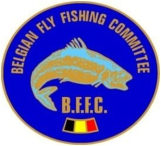 .Secrétariat :          Thierry Jamagne
          9 rue des aubépines
          4870 TroozEmail :             thierryjamagne@gmail.com
	0479230103Belgian Fly Fishing CommitteeBFFCCHAMPIONNAT DE BELGIQUE DE PECHE A LA MOUCHE SENIORS 2020Formulaire de demande d’inscription à renvoyer dûment complété au secrétaire du BFFCAvant le 31 janvier 2020Nom :                                                       Prénom :     Adresse :	Localité :	                                                Code postal :	Date de naissances :	Téléphone :		GSM :	Email :	Je m’inscris comme : compétiteur au championnat  séniors 2020 : (cocher la case svp)PrixMontant LAC + RIVIERE : 200 euro (80€ pour les  moins de 19 ans)Montant uniquement rivière : 150 euro (50€ pour les moins de 19 ans)Montant uniquement LAC : 150 euro (50€ pour les moins de 19 ans)Demande d’inscription « Championnat de Belgique 2020» – Page 1 / 2La conformité aux dispositions du règlement sportif BFFC 2020(Titre II, Chp 2), et l’acquittement de la cotisation « Compétiteur » impliquent :	Votre participation au Championnat de Belgique dans la catégorie correspondante	Votre licence BFFC (accès aux compétitions internationales en cas de sélection)	La participation aux classements « INTER MONDIAL » , « INTER EUROPE » et «MASTERS»IMPORTANT :En complément des conditions du règlement sportif BFFC 2020, votre inscription ne sera complète et valide que si :	Pour le 31 janvier 2020 au plus tard:	Vous nous avez renvoyé ce formulaire complété, daté et signé	Vous avez payé la caution de 50 € (ou si vous le souhaitez vous pouvez payer la totalité)Numéro de compte (au nom de la C.S.P.M.) : BE25 3100 3135 9782	Pour le 28 février 2020 au plus tard:	Vous nous avez envoyé la photocopie recto verso de votre carte d’identité (facultatif pour les réinscriptions),                   ainsi que le certificat médical de la FSPFB (disponible sur le site : www.cspm.be)	Vous avez payé le solde restant.Dispositions finalesJe déclare adhérer sans restriction :		Au règlement sportif BFFC 2020 qui est consultable sur le site :  www.cspm.be		Au règlement de la F.S.P.F.B, disponible sur demande au secrétariat de la Fédération Sportive des PêcheursFrancophones de Belgique		Au R.O.I de la C.S.P.M, disponible également sur le site de la cspm.Ainsi qu’à tout autre règlement qui me serait communiqué préalablement à une compétitionDATE ET SIGNATURE :           Demande d’inscription « Championnat de Belgique 2020» – Page 2 / 2Lacs (L)Rivières (R)(1)Lacs + Rivières (R+L)